Foto fra en propfyldt Sognegård den 21. marts 2024.  ca. 160 deltog.Tak for fotos til Vagn Hansen og Kristian Hansen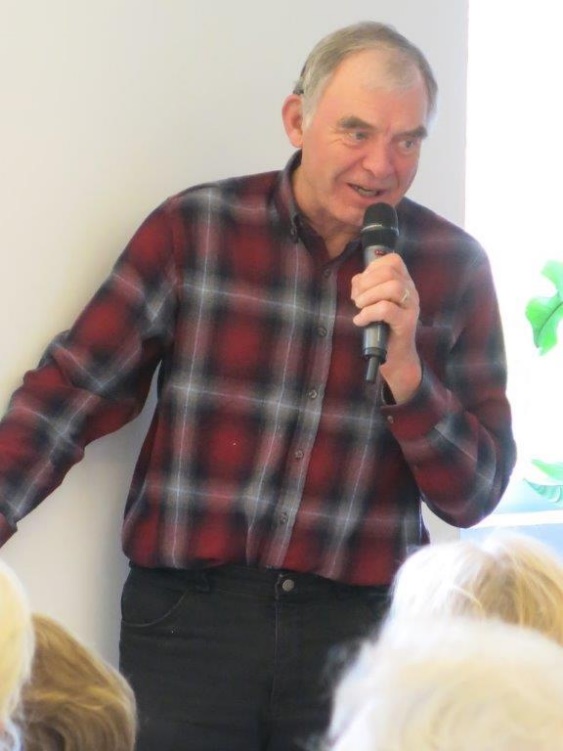 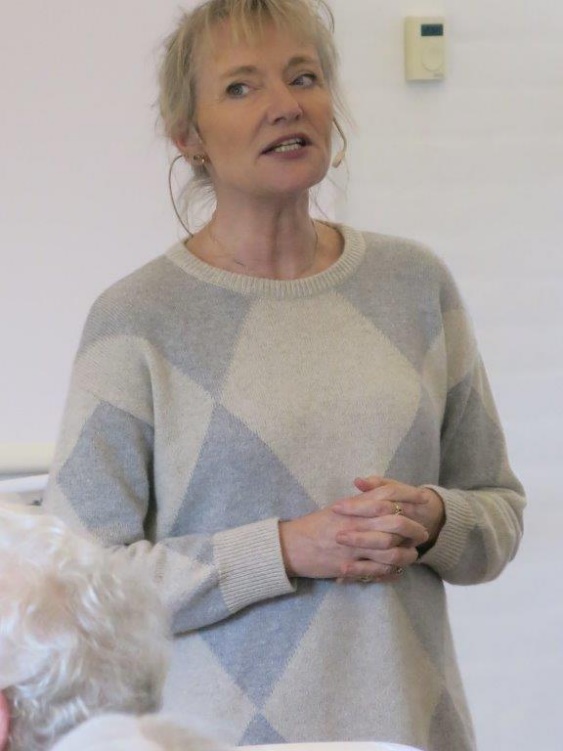 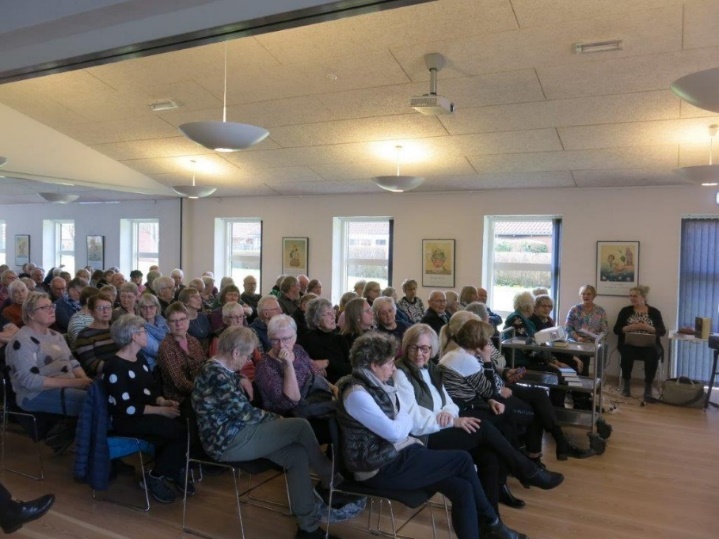 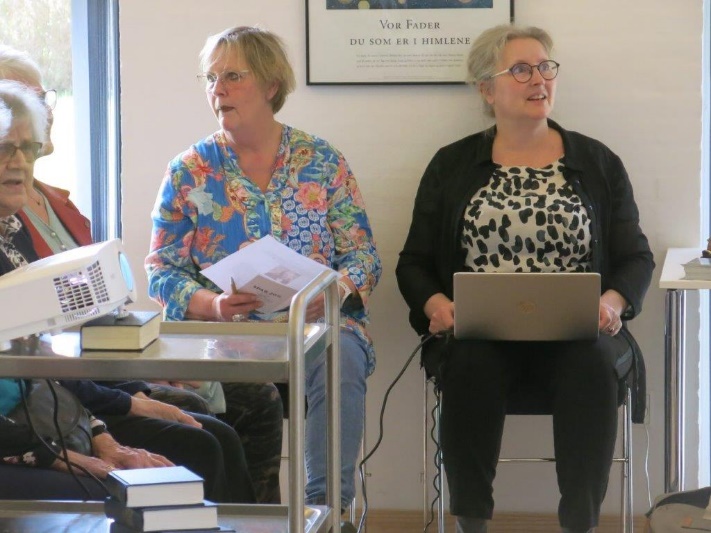 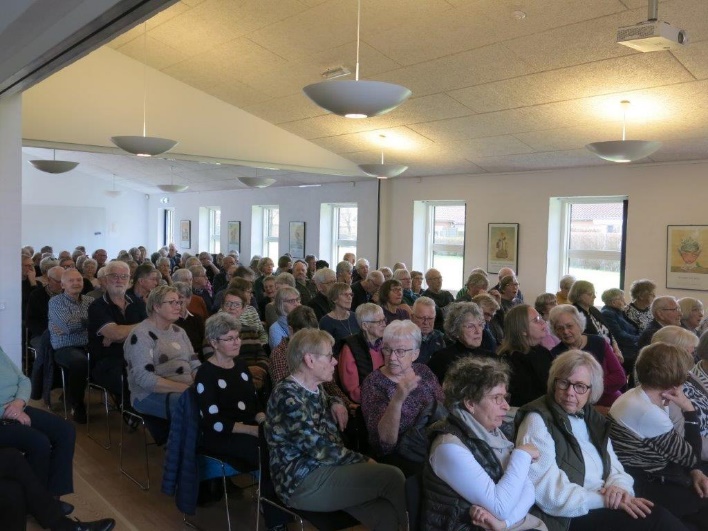 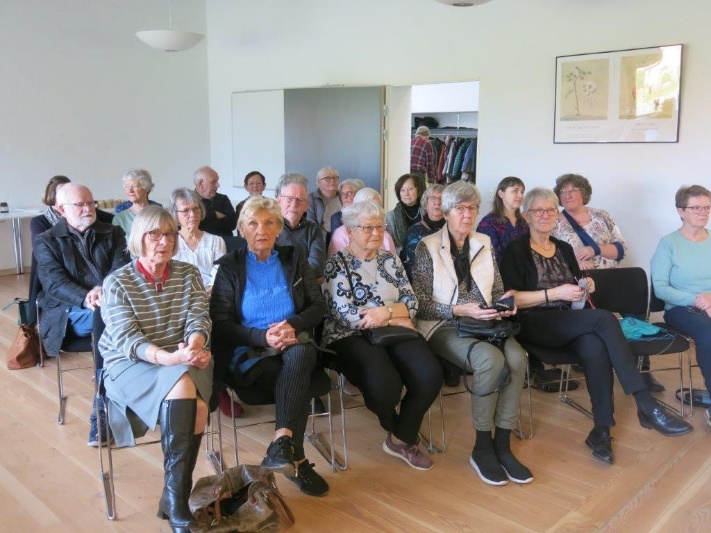 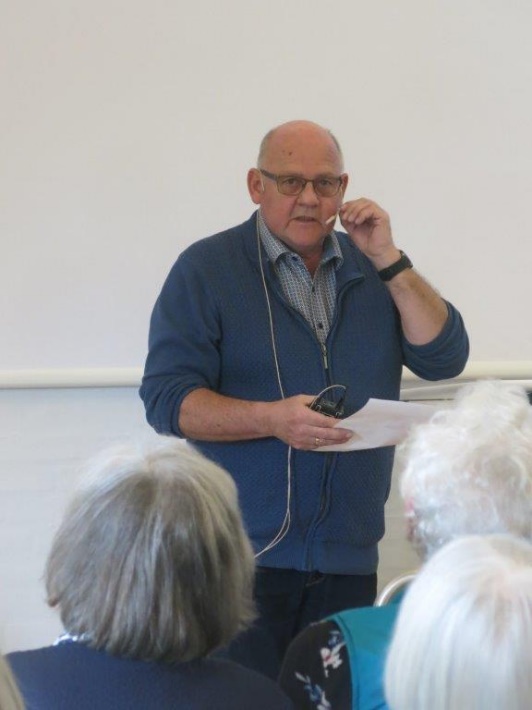 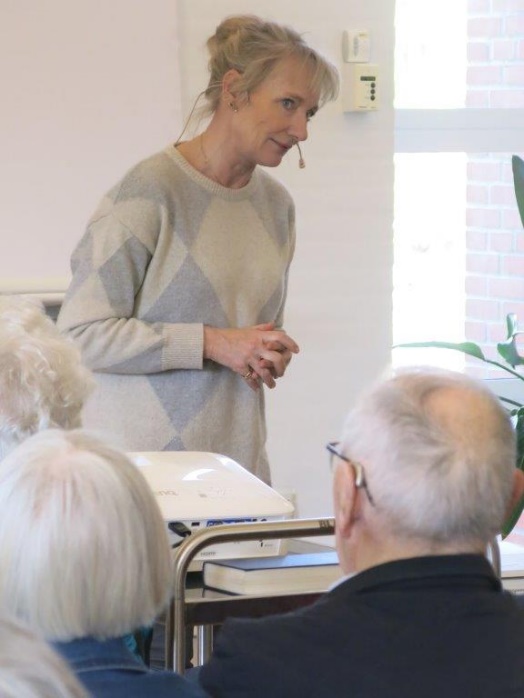 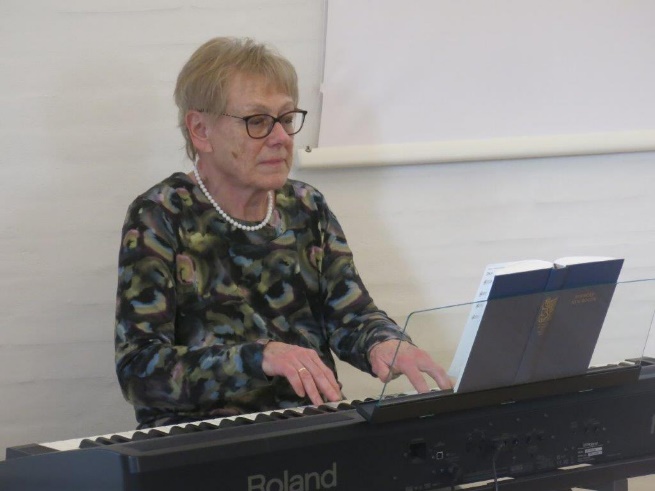 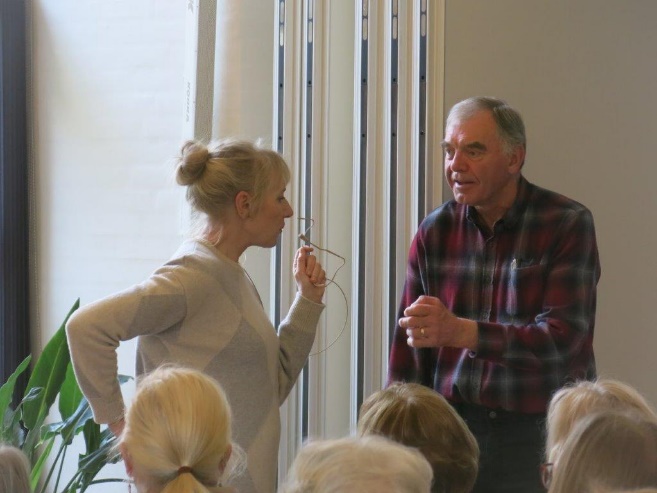 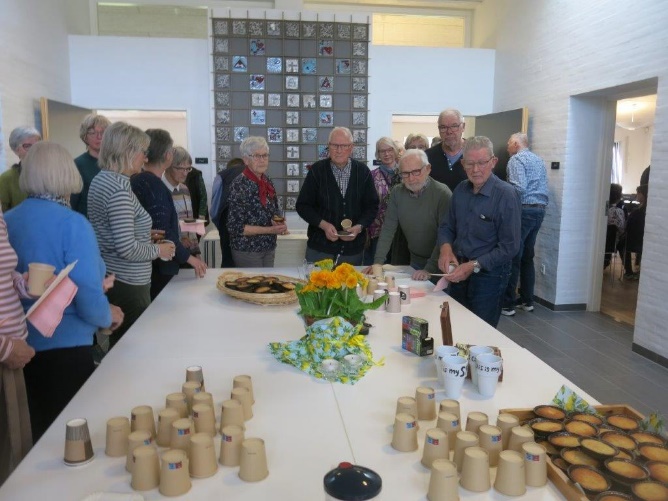 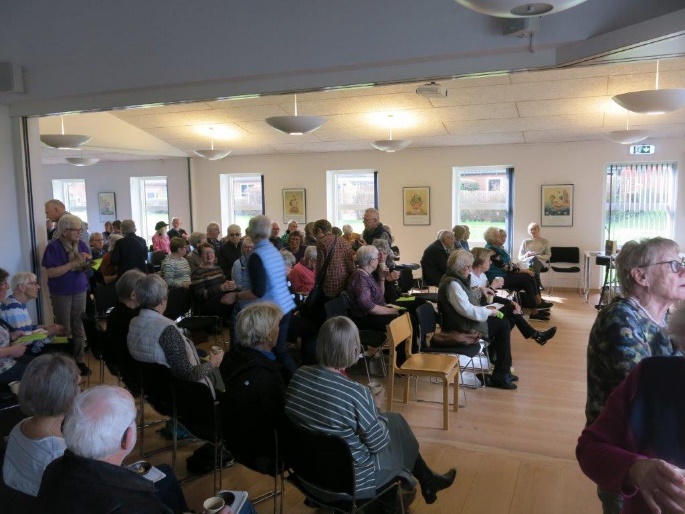 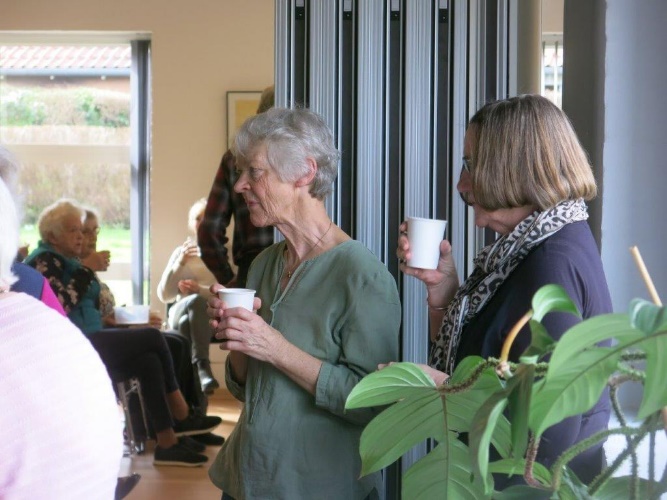 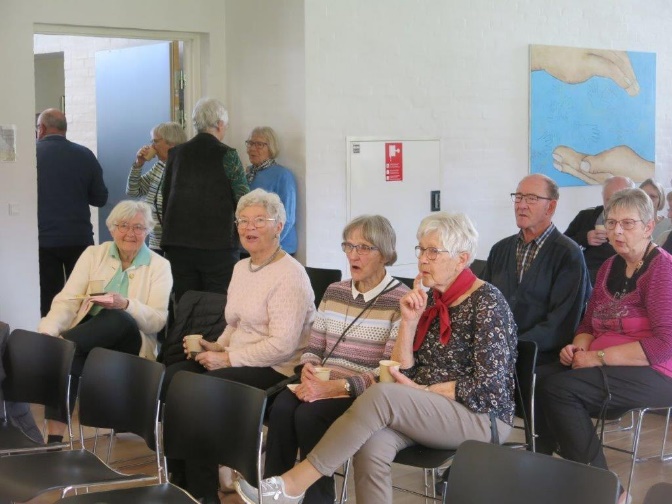 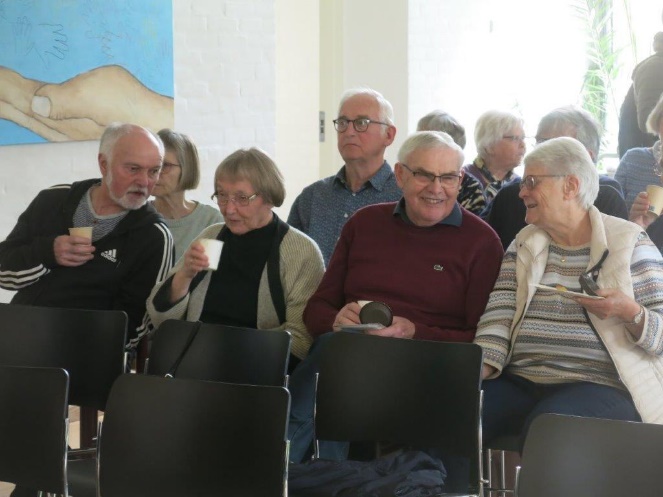 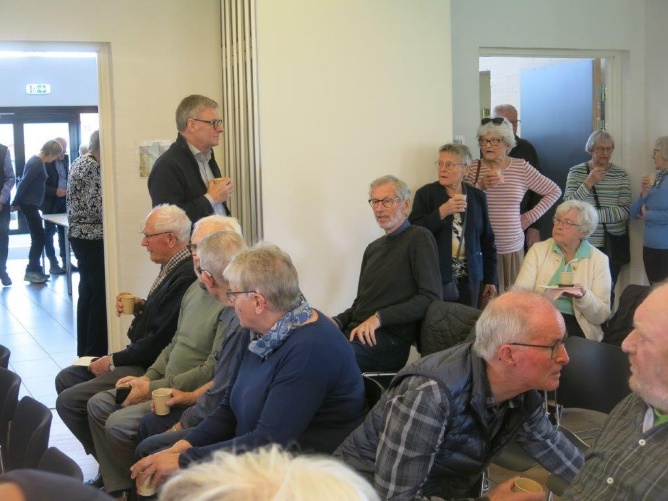 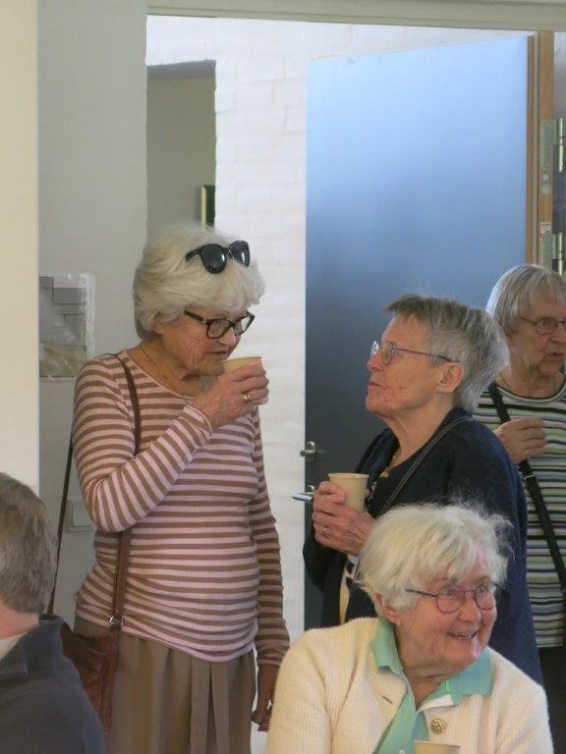 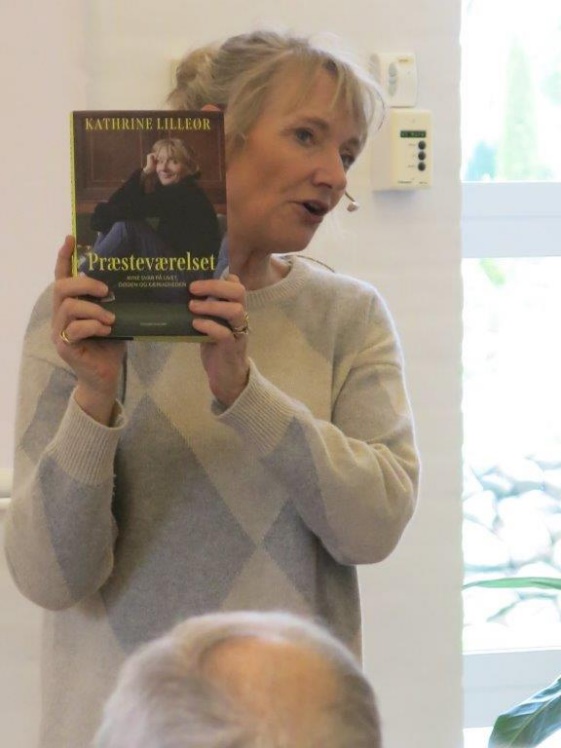 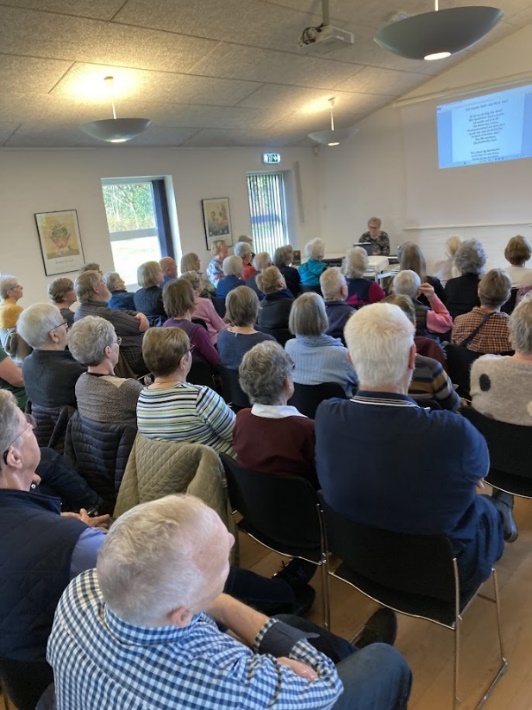 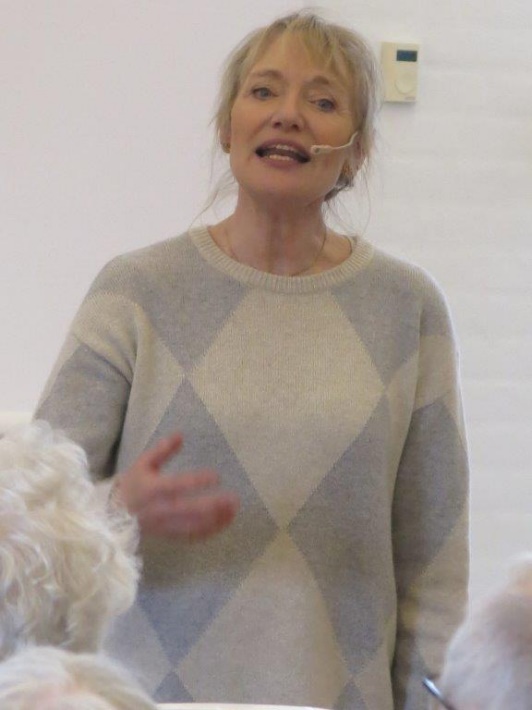 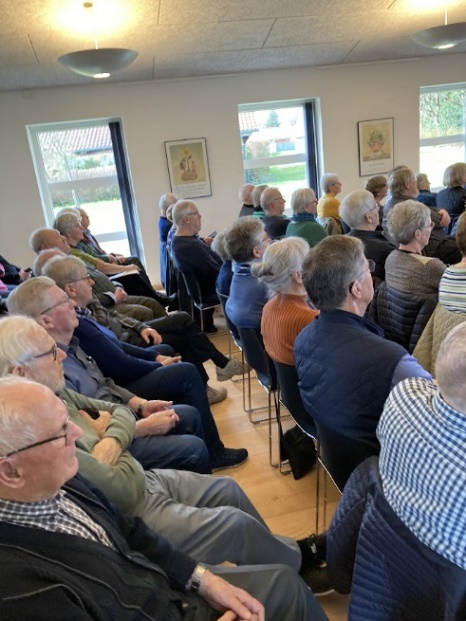 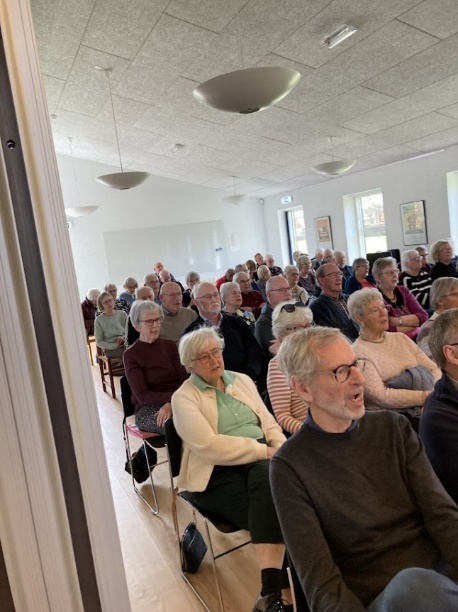 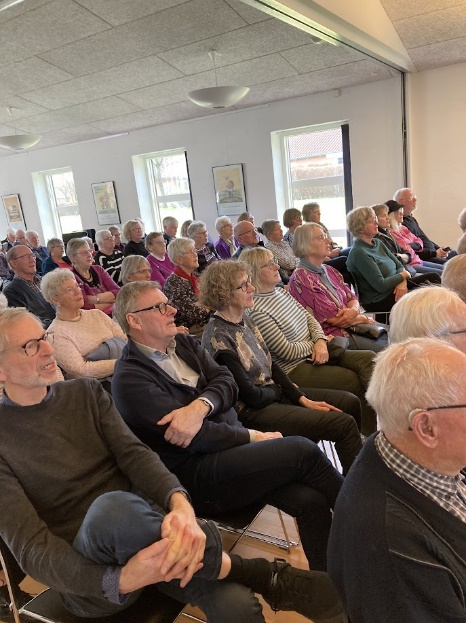 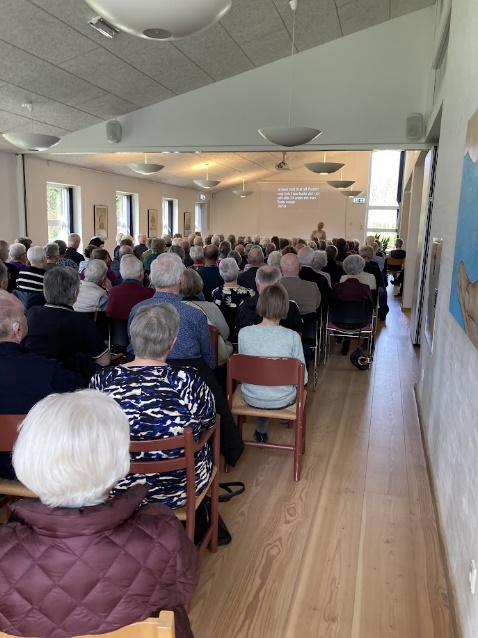 